Publicado en 28004 el 31/07/2013 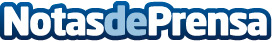 Antonio Córdoba García, Nuevo Director General de TiendAnimal.comMadrid, 31 de julio de 2013.- TiendAnimal.com, la tienda online de productos para mascotas líder del mercado en facturación y número de pedidos, ha nombrado director general a Antonio Córdoba García.Datos de contacto:TiendAnimal.comNota de prensa publicada en: https://www.notasdeprensa.es/antonio-cordoba-garcia-nuevo-director-general Categorias: E-Commerce Nombramientos http://www.notasdeprensa.es